Benha University gets the 3rd Place between the Egyptian Public Universities According to “Webometrics” 2016 Benha University has got the 3rd place at the level of the Egyptian Public Universities according to the Spanish ranking “Webometrics”, January 2016. In this respect, Prof. Dr. Ali Shams El Din, the University President said that the University has achieved a great success by getting the 11th place at the level of the Arab world and the 14th place in Africa as well as 1238th globally.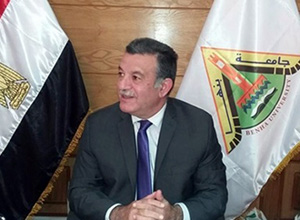 